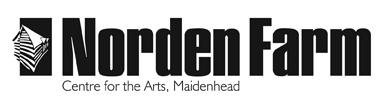 Classes and Activities – Information SheetFitStepsCategory: 		Adult (18+ years)		Date(s):	Sat 9 Sept, 23 Sept, 7 Oct, 14 Oct, 21 Oct 28 Oct, 4 Nov, 11 Nov, 18 Nov, 25 Nov, 2 Dec (exc 16 and 30 Sept)	Day:		 	SaturdaysTime:		 	10.15am – 11am Location:	 	Norden Farm Centre for the ArtsTutor:		 	Julie (Jaye) AntonsenClass Size:	 	15Cost of class: 	Per Session £5Information about the class: FitSteps is an energetic, upbeat dance workout mixing the graceful steps of Ballroom and the up-tempo steps of Latin dances. Transform your body and have fun dancing to music that will get your heart pumping!Materials or clothing required and any additional costs:Comfortable gym type clothing such as t-shirt and joggers / track suit bottoms. And trainers or jazz shoes.Tutor biography:	​Hello my name is Julie and dance is my passion. I have been Line Dancing for 18 years, the last 14 of these with Dancenergy dance school. I have competed in competitions worldwide, eventually reaching World Championship level. However, 8 years ago I decided to give this up so I could teach and share this fun form of dance. My aim for my dancers is for a fun, relaxed class.To book please contact the Box Office on 01628 788997 or visit www.nordenfarm.orgNorden Farm Centre for the Arts Ltd. (No. 5405277) & Norden Farm Centre Trust Ltd. (No. 2713653, Charity Registration No. 1013555) are companies registered in England and Wales. The Registered Office is Altwood Road, Maidenhead, SL6 4PF. 